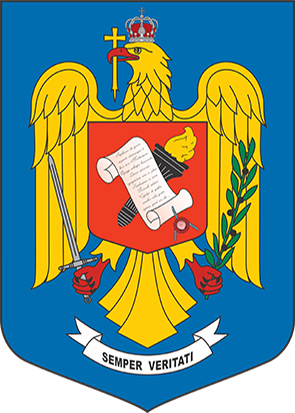                                       MINISTERUL AFACERILOR  INTERNE                      ARHIVELE  NAŢIONALE                                           S e r v i c i u l  J u d e ț e a n   B u z ă uBd. Nicolae Bălcescu nr. 42 bis,  Buzău, cod poştal 120187,  Telefon / Fax: 0238 / 719465;e-mail: buzau@arhivelenationale.ro; portal.arhivelenationale.roValorificarea prin digitizare a patrimoniului documentar deţinut de Arhivele Naţionale ale României„Arhivele constituie un patrimoniu unic şi de neînlocuit transmis din generaţie în generaţie. Surse de informaţie credibilă pentru o guvernare responsabilă şi transparentă, arhivele joacă un rol esenţial în dezvoltarea societăţilor, contribuind la constituirea şi salvarea memoriei individuale şi colective”Arhivele Naţionale ale României (ANR) sunt o instituţie publică în subordinea Ministerului Afacerilor Interne, alcătuită din Aparat propriu şi 42 de structuri teritoriale. În conformitate cu actele normative în vigoare, misiunea instituţiei este administrarea, supravegherea şi protecţia specială a Fondului Arhivistic Naţional al României. Prin Fond Arhivistic Naţional înţelegem documente cu valoare istorică, create de-a lungul timpului de instituţii de stat, organizaţii publice sau private, indiferent de forma sau suportul acestora. În momentul de faţă, Arhivele Naţionale deţin un tezaur documentar impresionant, în cantitate de aproximativ 350.000 metri liniari de documente. La S.J.A.N. Buzău cantitatea de documente depășește 6000 metri lineari.  Trăim într-o lume aflată într-o incredibilă mişcare şi schimbare, iar instituţia Arhivelor în calitatea ei de gestionară a tezaurului arhivistic naţional, dovedeşte deschidere la noutate şi flexibilitate în materie de schimbare. Valorificarea presupune prezentarea materialelor din arhivă unui public cât mai variat, în modalităţi cât mai diverse şi interesante. Documentele trebuie preţuite pentru ceea ce spun despre trecut, dar şi pentru valoarea lor artistică.Scopul principal al digitizării documentelor din Arhivele Naţionale îl constituie facilitarea şi îmbogăţirea accesului la arhive şi mai apoi, crearea unor noi arhive, pe suport electronic (asigurând conservarea fondurilor şi colecţiilor arhivistice). Strategiile de acces şi prezervarea sunt fundamentale pentru protejarea şi promovarea tezaurului documentar. Cu toate acestea, arhivele digitale ar trebui să copieze fondurile, nu să le înlocuiască.Înainte de a fi digitizate documentele sunt scoase din mijloacele lor de păstrare, acesta fiind şi un bun prilej pentru a le restaura acolo unde este cazul sau de a revizui condiţiile de păstrare.Printre factorii care conduc la digitizarea arhivelor enumerăm: - explozia informaţională; - dificultăţi în regăsirea informaţiei în cazul arhivelor tradiţionale; - utilizarea mediilor digitale salvează mediile naturale (celuloza); - cerinţele tot mai diverse ale utilizatorilor.Însă, având în vedere cantitatea foarte mare de documente deţinute de Arhivele Naţionale, dar şi costurile destul de ridicate, instituţia trebuie să aleagă ceea ce este important de digitizat, căci nu toate documentele creează acelaşi impact asupra cercetării. Criterii de stabilire a priorităţii de digitizare:informaţia istorică a documentelor;raritatea şi originalitatea documentelor în contextul istoric;complementaritatea informaţiei la sursele istoriografice deja valorificate;frecvenţa solicitării în cercetare;interesul istoriografic pentru anumite teme;vechimea documentelor;starea de conservare a documentelor;unicitatea creatorului de documente în sistem instituţional, respectiv caracteristici de formă, suport, limbă şi paleografie.În procedeul de digitizare, trebuie avute în vedere aspecte care să prevină deteriorarea originalelor şi să ne asigure că toate cerinţele prezervării sunt îndeplinite. Manipularea şi gestionarea documentelor sunt vitale. Multe dintre documentele deţinute de către Arhivele Naţionale sunt registre grele cu legături fragile, pergamente vechi sau planuri de dimensiuni care depăşesc formatul A4 tradiţional. Acestea sunt păstrate în locuri special concepute pentru conservarea hârtiei. Digitizarea documentelor presupune deci, manipularea atentă, cu minim de influenţe nocive, cum ar fi iluminat puternic sau expunere la căldură. Prin scanare se împiedică deteriorarea unor acte originale rare sau fragile, ca urmare a manipulării sau expunerii lor. Există un interes crescut al Arhivelor Naţionale pentru digitizare, instituţia având un proiect de acest gen finalizat, altele fiind în desfășurare.Un prim proiect de mare anvergură, iniţiat de Universitatea din Bucureşti, în care parteneri au fost Arhivele Naţionale ale României, Universitatea „Babeş-Bolyai” din Cluj-Napoca, Arhivele Naţionale ale Norvegiei, a fost Digitizarea documentelor  medievale din Arhivele Naţionale ale României. Au fost digitizate toate documentele emise până în anul 1600 deţinute de ANR (peste 50.000), indiferent de forma lor de păstrare (originale, copii, rezumate). De asemenea, a fost creată o bază de date, accesibilă online gratuit, www.arhivamedievala.ro, care pe lângă imaginile documentelor, conţine şi rezumatele fiecărui document, indicii onomastici, toponimici, de materii. Baza de date constituie un avantaj prin faptul că documentele digitizate pot fi consultate şi la distanţă, accesul la acestea fiind substanţial lărgit.În prezent, se află în desfășurare două proiecte, implementate prin intermediul unor finanțări nerambursabile acordate din Fondul Social European, prin Programul Operațional Capacitate Administrativă 2014-2020. Proiectele sunt derulate la nivel național, fiind implicate toate structurile Arhivelor Naționale.• Consolidarea capacității Arhivelor Naționale de furnizare a serviciilor publice (eVITALA) prin care se urmărește creșterea capacității instituției de a-și îndeplini atribuțiile prevăzute de lege în ceea ce privește oferirea condițiilor pentru accesibilitatea materialului arhivistic de patrimoniu. Prin atingerea obiectivelor din proiect, ANR vor asigura un cadru normativ care va facilita la nivelul tuturor instituțiilor din România, posibilitatea de a-și păstra evidența arhivistică și sub formă electronică și să folosească în mod legal această evidență în procesele arhivistice impuse de lege, inclusiv în ceea ce priveste transferul arhivelor permanente către ANR. Beneficiarii direcți ai informațiilor deținute de ANR (personal propriu, persoane fizice, instituții, organizații private) vor fi avantajați de implementarea proiectului, atât prin furnizarea de conținut (diseminarea online a evidenței fondurilor și colecțiilor deținute, cu toate avantajele ce decurg din folosirea tehnologiei informației), prin acțiuni în vederea asigurării condițiilor de păstrare și conservare a documentelor, cât și prin noi normative, menite să clarifice aspecte insuficient sau deloc reglementate, referitoare la protecția datelor personale în documentele de arhivă, refolosirea informațiilor arhivistice, copyright etc.Rezultate de proiect preconizate: 1. Un proiect de act normativ sistematizat (normă metodologică de aplicare a Legii Arhivelor), în domeniul administrării electronice a arhivelor, elaborat.2. Un regulament de acces la arhive și 2 proceduri interne (de evidență și de operare informatică) întocmite, aprobate și diseminate.3. O bază de date cuprinzând conținutul instrumentelor de evidență a arhivei aflate în păstrarea Arhivelor Naționale disponibilă online.4. Un document procedural cuprinzând criterii de fundamentare a deciziei de digitalizare a arhivei elaborat, aprobat și diseminat.5. Îmbunătățirea cunoștințelor și abilităților pentru 300 persoane din personalul Arhivelor Naționale privind aplicarea noilor reglementări, a administrării electronice a documentelor, precum și în privința mecanismelor informatice de regăsire a informației de arhivă online.6. Un plan de acțiune pentru creșterea calității serviciilor de conservare, depozitare și acces la sediile ANR teritoriale, elaborat și adoptat.Data începerii și finalizării proiectului 	Durata de implementare a proiectului este de 22 luni (11 noiembrie 2019—10 septembrie 2021), iar valoarea totală a proiectului este 8.604.820,18 lei, din care 7.226.660,44 lei - contribuția Uniunii Europene din Fondul Social European și 1.378.159,74 lei - cofinanțarea eligibilă a beneficiarului.• Spre guvernarea digitală. Starea civilă electronică în cadrul Arhivelor Naționale ale României (eANR) - prin realizarea acestui proiect se urmărește întărirea capacității Arhivelor Naționale de furnizare a serviciilor publice, prin consolidare și modernizare normativă și îmbunătățirea conținutului serviciilor oferite publicului în sistem digital.Proiectul va avea impact pozitiv asupra modului de îndeplinire a obligațiilor legale în domeniul arhivistic, cu referire la componenta de stare civilă istorică. Astfel, deși materialul arhivistic referitor la starea civilă reprezintă doar 2,64% din cantitatea totală de arhivă deținută, ponderea solicitărilor de cercetare a actelor de stare civilă prin sălile de studiu a fost de 22%, iar ponderea de solicitări pentru eliberare documente cu valoare juridică (copii certificate) a fost de 12% (provenind de la persoane fizice si juridice) din totalul solicitărilor adresate ANR, ceea ce subliniază interesul deosebit pentru aceste arhive, aspect care fundamentează nevoia de acces îmbunătățit. Rezultate de proiect preconizate:Proceduri simplificate pentru reducerea birocrației pentru cetățeni implementate la nivel central în concordanță cu Planul integrat pentru simplificarea procedurilor administrative pentru cetățeni, prin crearea cadrului metodologic pentru prelucrare, digitalizarea și indexarea registrelor de stare civilă cu caracter istoric (mai vechi de 100 de ani), la nivelul Arhivelor Naționale, întocmit, aprobat și implementat.Povara administrativă redusă pentru cetățeni și mediul de afaceri, rezultat atins prin publicarea online, în acces public, a minim 9.500.000 pagini din registrele de stare civilă anterioare anului 1918.Îmbunătățirea cunoștințelor si abilităților a personalului din autoritățile si instituțiile publice centrale, atins prin instruirea celor 130 de funcționari ai A.N.R., care vor avea cunoștințe îmbunătățite referitoare la implementarea cadrului metodologic dezvoltat și folosirea mecanismelor informatice pentru regăsirea online a informației de stare civilă.Data începerii și finalizării proiectuluiDurata de implementare a proiectului este de 30 luni (15 decembrie 2020 – 15 iunie 2023), iar valoarea totală a proiectului este 26.226.838,30 lei, din care 22.026.311,92 lei – contribuția Uniunii Europene din Fondul Social European și 4,200,526.38lei – cofinanțarea eligibilă a beneficiarului.Scopul principal al digitizării tezaurului documentar este acela de a creşte vizibilitatea şi accesul la anumite documente aflate în păstrarea Arhivelor Naţionale, în rândul specialiştilor (cercetători, mediu universitar, muzeografi, cadre didactice, arhivişti etc.), cât şi a publicului larg. Mai ales, în măsura în care cititorii caută noi căi pentru a regăsi mai uşor resursele de informare, oriunde şi oricând. Arhiva unui popor înseamnă memoria lui, care îl ajută să conștientizeze valorile trecutului, să-și rezolve problemele prezentului și să-și construiască un viitor mai bun. Cu stimă, Şef  Serviciu,Anca Elena PORORO